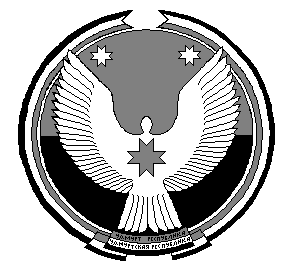 АДМИНИСТРАЦИЯ МУНИЦИПАЛЬНОГО ОБРАЗОВАНИЯ «БЕЛЯЕВСКОЕ»«БЕЛЯЕВСКОЕ» МУНИЦИПАЛ КЫЛДЫТЭТЛЭН АДМИНИСТРАЦИЕЗПОСТАНОВЛЕНИЕ  17 января  2020  года                                                                                      № 02д. БеляевскоеОб утверждении плана-графикаразмещения  заказов для обеспечения муниципальных нужд на 2020 год     Руководствуясь ч.2 статьи 112 Федерального закона от 05.04.2013г. №44-ФЗ «О контрактной системе в сфере закупок товаров, работ , услуг для обеспечения государственных и муниципальных нужд», Приказом министерства экономического развития РФ 544 от 20.09.2013г.ПОСТАНОВЛЯЮ:1. Утвердить прилагаемый план график размещения заказов для обеспечения муниципальных нужд на 2020 год (прилагается).Глава муниципального образования                                             В.Ю. Бабкин